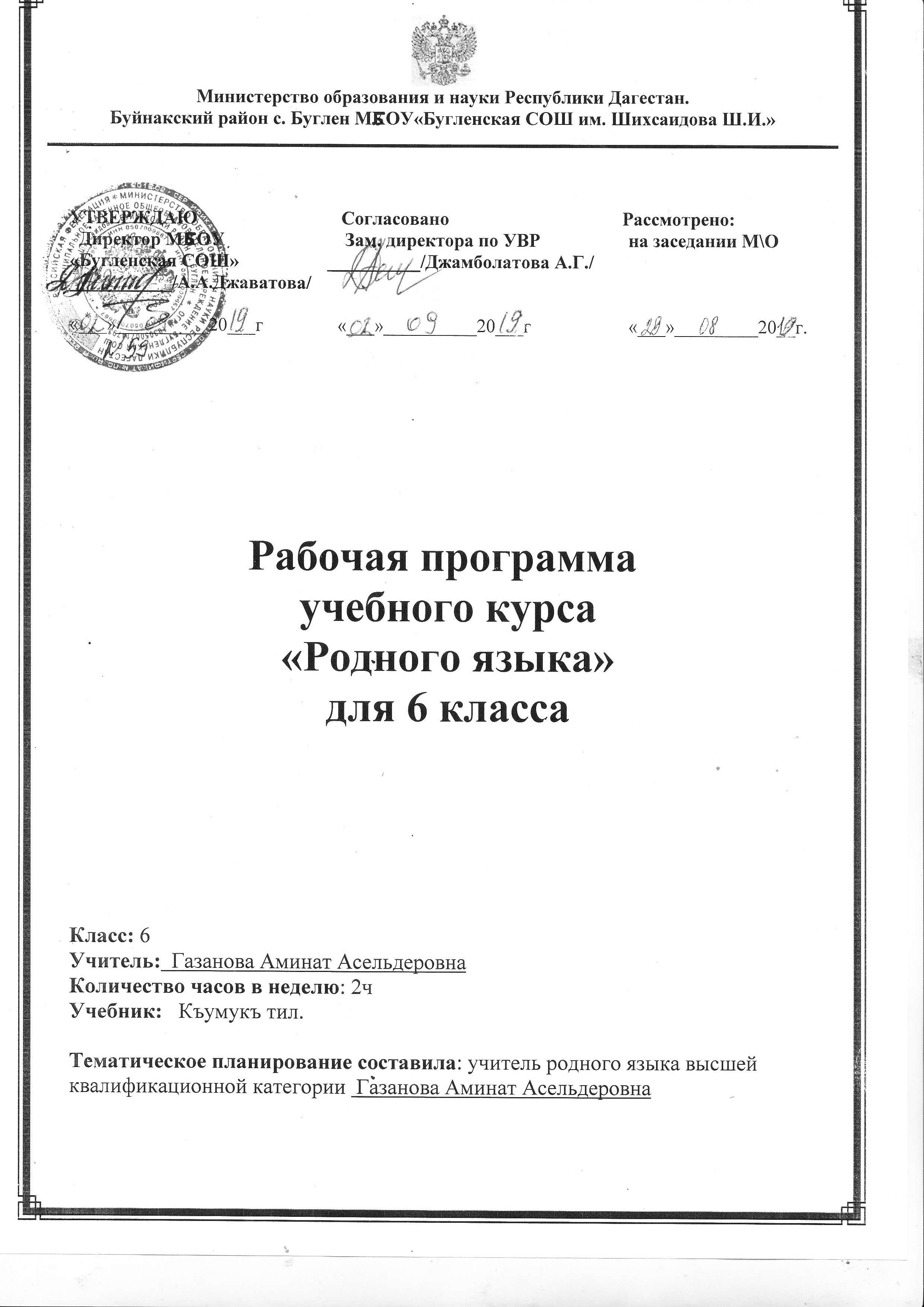 №Гечилеген материалсагьатзаманТакрарлавСезлюк ишБайлавлу сейлевню оьсдюрюв11-2 четвертьКъумукъ тильни гьакъында маълуматлар.(Сведения о кумыкском языке)1Бет 6Хазар,Девюр.Къумукъ шаирлени,язывчуланы ана тилни гьакъындагъы пикруларынэсгерив2 Гечилген мат-ны такрарлав. Фонетика,языв ва тюзьязыв.Лексика.(Фонетика,графика,орфография.)4сГюнюз,топуракъ,татлиСезлени бувунлагъа белюв3Сезню гесеклери. Тил гесимлери.(Состав слова.Части речи)1.1,2Уьюрюлюп,Къубагийик.4Сез тагъым.Простой жумла.(Словосочетание.Пр.предложение)13,4Мугькам,языв,тындырыкълы.Схемагъа гере жумлалар тизив.5Къошма жумла.Къошма жумлада токътав белгилер.Тувра сез ва диалог.(Сложн.пр.Знаки препин.в сл.пр.Прямая речь.Диалог)15,6Шосссагьат,сюлдюр,уьлгю,телижибин6Яратывчулукъ диктант.(Творческий диктант)17Берилген гьаллыкълыгъа къаршылыкълар яз.7Лексика.Къумукъ тилни сез байлыгъы гьакъында.( Словарное богатство кум.языка.)7с18Гиччи,тынчКъумукъ орфография сезлюгюнден пайдаланыв8Ортакъ сезер.Касбулукъ сезлер.(Общеупотреб.слова.Профессион.)19-10Хирург,терапевт,федшер,поликлиникаОртакъ ва касбулукъ сезлер булан хабар тизив9 Диалект сезлер.(Диалектные слова)1,11Маркача,маршавЮртну суратлап гиччирек сочинение языв10Изложение111Къумукъ тилге оьзге тиллерден гелген сезлер.(Заимствованные слова )112Ветеран,вентиляторСоравлагъа авуздан жавап  берив12Янгы сезлер.Эсгерилген сезлер.(Неологизмы.Архаизмы.)113Архаизм,неологизмТюрлю- тюрлю сезлюкл. Булан пайдаланма уьйретив.13Бирикген сез тагъымлар.(Фразеологические обороты )114	Бирикген  сез тагъымлагъа маънадашлар табыв.14Тергев диктант115Сез яратыв ва тюзьязывСез яратыв къайдалары.(Словообразование)4с115Икълыкъ,Къурмач.Берилген схемалагъа гере юртяшавну суратлайгъан сезлер языв.	16Къошма сезлер.(Сложные слова)116Къаракъуш,Къолгъап,явъерме.17Къошма сезлени тюз язылышы.(Правописание сложн. Слов)117Такъалыбакъа,уллана,тав,орам,ат арба18Сезню тизимине ва этилеген кююне гере чечив(Разбор слова по составу)11819Атлыкъ.Атлыкъны гьакъында англав,гелишл.гере тюрленивю.(Понятие о существительном.Склонение существительных)15 кл.геч.мат.такрарлавСуратгъа къарап,хабартизив.20Атлыкъны санавлагъа гере тюрленивю (Изменение сущ.по числам)123келпетТабиатны суратлав21Атлыкъны мюлк формасы.(Личная форма существительных)124Атыбыз,Атыгъыз,уьюгюз22Мюлк къошумчасы булангъы атлыкъланы санаву.(Число сущ-х.с личными оконч.)125Школабыз,Беркюм,тонунг.-ки  деген мюлк къошумчасы булангъы сезлерден жумлалар тизив.23Изложениеге (онгарылыв)124Изложение (языв)125Мюлк къошумчасы булангъы атлыкъланы гелишлеге гере тюрлениши .(Склонение сущ-х с личн.окончан.)126,Атынгны,Гюнюмню,гюнюнгнюИтимниХас ва жынс атлыкълар.есл.ва.тюшюм къолланагъан сезлерден жумлалар тизив.26   Гелишлени маъналары.Гелиш къошумчалаланы тюз язылышы.(Значение падежей.Правописание падежных окончаний)15 кл.геч.мат-ны.такр.Жумлаланы арасындагъы башгъалыкъл.табыв.№13527Атлыкъны хабарлыкъ формасы.(Сказуемная форма сущ-го)126-27Къойчу,дагъыстанлы,гючлю деген хабарлыкъ къошумчалар къошуп,бетлеге гере тюрлендирив28Атлыкъны этилиши.(Образование сущ-х)1Кооператив.гьабижайлыкъ29Хабарлыкъда атлыкъны этеген къошумчалар.Сорав къошмача.(Образ-е сущ-х от глаголов)1Къызамукъ,булгъавур30Атлыкъны да (де) чы (чи.чу.чю) гесеклер булан язылышы.(Правописание сущ-х с част.)1Тувар чы,Туварчы.Камил де .КамилдеДа гесек къошумча.гесекче.байлавуч болуп гелеген жумлалар тизив.31Тергев диктант132Диктантланы анализи.133Авуздан хабар тизив134Такрарлав135Сыпатлыкъ (Прилагательное)8 с5 кл. геч.мат-ны такр.36Сыпатлыкъны маънасы ва грамматика белгилери.(Значение прилагательного,грамм.признаки)1Бет.80Тюшдеги .бабаюртлу,БотаюртдагъыСуратгъа гере хабар тизив37Даражалы ва даражасыз сыпатлыкълар.(Качественные и относительные прилагательные)13838Сыпатлыкъны тенглешдирив даражалары(Сравнительн.степень прил.)139Къарагъан киногъа гере.сыпатл.дараж.къоллап.сочин.языв.39 Сыпатлыкъны тенглешдирив даражаларыны этилеген кюйлери.(Образован. Степеней прилагат-х)14040Сочинение «Къыш»Сочинение «Зима»1.41Сыпатлыкъны этилиши.(Образ.прил.)142Сыпатлыкъны жумлада къуллугъу.(Роль прил.в предлож)43Диктант144Санавлукъ.(Числительное)Санавлукъну гьакъында англав.( Понятие о числительном)8с15 кл.геч.мат.Институт,миллионСез тагъыланы гелишлеге гере тюрлендирив45Простой ва къошма санавлукълар.сав санавлукълар.(Протые и составн числ.)146Етмиш.миллиард46Байлавлу сейев.Башлвпгъы хабарны.ичинде санавлукъланы къоллап.узатыв.(Распространение рассказа,употребл.числ Р,р)147Санав санавлукълар.Сав санавлукъл.герсетеген санавлукълар.(Количест.числ.Числ. Обозн.целые числа )147Етти.сексен,Токъсан,километр..Санавлукълар къоллап.хабар тизив.48Белюм санавлукълар.(Числит.обозн.целые числа)148Бирер,онар,экишер.49Жыйылыш санавлукълар.(Собирательные числ.)149Алтав .еттев,эки юз он уьчев.Жыйылыш санавл къоллап жумл. тизив50Уьлюш санав.гезизик.санавл.(Дробн.и порядков .числит)1Уьчден бири.Алтыдан беш.51Санавлукъланы тюзязылышы.(Правописание числ)146-53Отуз.уьчер-уьчер.беш-алтыКалендарьда герсетилген байрамланы атларын языгъыз52Санавлукъланы гелишлеге гере тюрлениши.Оланы жумлада къуллугъу(Скл-е числ.по падеж. Роль числ-х в предл.).153Тергев диктант.(Контрольный диктант)154Орунча.(Местоимение)Орунчаны гьакъында англав. Бет орунчалар.оланы тюрлениши.(Личные местоимен и их склонение)8 с15 кл.геч.мат.такр.Гезет.къол.сизмисиз?Менменми?Сорав орунч .къоллап Жумл.тизив.55 Сорав орунчалар.(Вопросит.местомен.)157Нечакъы?Неченчи?56 Байлавчу орунчалар(Относительные местоимения)158Тапшурув №22457 Герсетив орунчалр(Указат.местоим.)15958 Белгилвчю орунчалар.(Притяжательн.мест.)161-62Гьар ким.гьар-бир.бары да59 Изложение160 Белгисиз орунчалар.Инкарлыкъ орунчалар.(Неопределенн.местоимен.Отрицат.мест)163Бир нече.бир зат.недиресе.кимесе.пеленче..Табиатны суратлайгъан суратлагъа гере соч-е языв61 Мюльк орунчалар.орунчаланы тюз язылышы.(Опред.мест.Провопис.мест.)157-64Онуки.шонуки.оьзюнюки.биревнюки 62Тергев диктант.(Контр.диктант) 163 Ишлик(Глагол)Ишликни маънасы.(Значение глагола)5с15 кл.геч.мат.64 Ишликни къуршайгъан формалары (Глагольные формы)171Къошма ишликлер булан жумл.тизив.65 Ишликни баш формасы.(Начальная форма гл.)172Шиъруну чебер охув,ишл табыв66 Барлыкъ ва екълукъ ишликлер.(Глагол..котор.выражают отрицание или подтверждение)17367 -ма.-ме екълукъ къошумчаланы башгъа къошумчалардан айырыв.174Барма,герме.68Байлавлу сейлев.Такрарлав.Р.Р.(Повторение)1